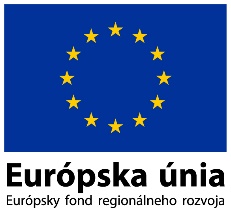 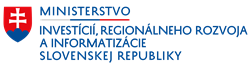 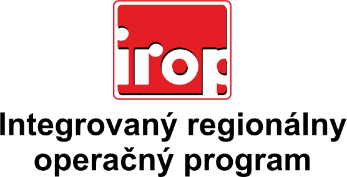 Zoznam odborných hodnotiteľovZoznam odborných hodnotiteľovKód výzvyMená odborných hodnotiteľovIROP-PO5-SC511/512-2018-28 - 8. hodnotiace koloMgr. Zuzana HalásováIROP-PO5-SC511/512-2018-28 - 8. hodnotiace koloIng. Tomáš SzaboIROP-PO5-SC511/512-2018-28 - 8. hodnotiace koloMgr. Marcela FazekašováIROP-PO5-SC511/512-2018-28 - 8. hodnotiace koloMgr. Norbert Mikláš, PhD.IROP-PO5-SC511/512-2018-28 - 8. hodnotiace koloIng. Katarína VrtákováIROP-PO5-SC511/512-2018-28 - 8. hodnotiace koloIng. Petra ĎurčenkováIng. Agnesa Nagyová TóthováPhDr. Pavol Kopinec PhD.Ing. Monika ŠomodyMgr. Petra LibantováIng. Petra ĎurčenkováMgr. Richard HeinrichIng. Peter Škovran